Индивидуальный предприниматель Минин С.В.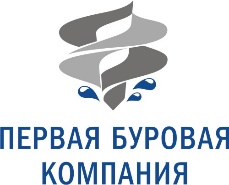 Адрес: 454038, г. Челябинск, ул. Промышленная, д.6                                                                                                                              ИНН 745213753531 ОГРНИП 316745600144591Р/с 40802810307110000792 в ПАО «ЧЕЛИНДБАНК»К/с 30101810400000000711 БИК 047501711 Тел.(351) 217-03-71; 217-03-81ПАСПОРТРАЗВЕДОЧНО-ЭКСПЛУАТАЦИОННОЙ СКВАЖИНЫПРОБУРЕНА НА ТЕРРИТОРИИ___________________________________ГЛУБИНА, м____________________________________________________КОЛОННА ДИАМЕТРОМ_________мм.  от_________м. до_________м.КОЛОННА ДИАМЕТРОМ_________мм.  от_________м. до_________м.РАБОЧИЙ СТВОЛ СКВАЖИНЫ _______мм.  от_______м. до_______м.РАБОЧИЙ СТВОЛ СКВАЖИНЫ _______мм.  от_______м. до_______м.СТАТИЧЕСКИЙ УРОВЕНЬ, м*____________________________________ДЕБИТ, м3/час*__________________________________________________Рекомендуемая глубина погружения насоса _________________________Рекомендуемый максимальный диаметр насоса ______________________Паспорт составил:______________________________ДАТА: «_____»___________________ 20____г.	*Статический уровень и дебит скважины указаны ориентировочно и носят рекомендательный характер.